Mahmoud Mob:+971-505891826E-mail: mahmoud.378398@2freemail.com  ـــــــــــــــــــــــــــــــــــــــــــــــــــــــــــــــــــــــــــــــــــــــــــــــــــــــــــــــــــــــــــــــObjective :Looking for the job that offers personal growth opportunities for contributing to the growth of the organization.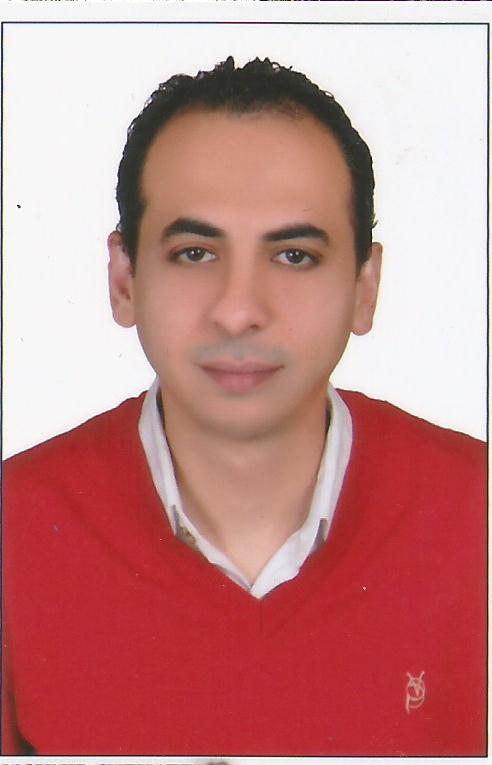 Profile :Dedicated to the assigned job.Sincere, honest & possess friendly nature.Eager to learn more & more.Able to work under pressure.Personal Data :Date of Birth: 01/04/1980Place of Birth : Alexandria	Sex : MaleNationality : EgyptianReligion : MuslimMarital Status: MarriedLanguages Known: Arabic & EnglishPermanent Address : 25, Ibrahim El Attar Street, Zizinia, Alexandria- EgyptCourses:Diploma in sales and marketingWork Experience:Working at Global Company for cars as customer service for two years.From 2006 Till Now Owner&FounderNeTJeT Company for integrated solutions, import & Export.From 2006 Till Now Sales & Marketing ( Computer – Mobile Phones – Real State – Copy Machines – Electrical Devices - Agricultural machinery–Apparel –Tools and kitchen appliances – Toys -  Etc.).From 2006 Till Now maintenance and repair computer software & hardware. From 2002 Till 2009 maintenance and repair mobile phones software & hardware. From 2008 Till 2010 Owner&Founder(Egyptian Arab academy   ) for Computer & Languages courses.Experience all the administrative affairs office and secretarial (More than 16 years' experience in secretarial and administrative work (for all secretarial work print Arabic and English) + possibility translator to reply to all books, correspondence and sending faxes and emails and work contracts and quotations, orders and coordinate files and work filling system + knowledge of the affairs of human resources and personnel files + preparation and processing of tenders.Clear all government transactions, embassies, consulates and customsComputer Skills:Operating System Windows XP,7,8, 10.Microsoft Office 2003, 2007, 2010, 2013.Internet.Data Entry.Setup Software & operating system Windows XP,7,8, 10.Maintenance hardware Upgrade Computer's hardware.Language SkillsArabic : NativeEnglish : Excellent (Writing ) , Very Good ( Speaking )Italian   : FairI hereby confirm the Correctness of the above furnished particulars.